                Relação de material didático para 2018.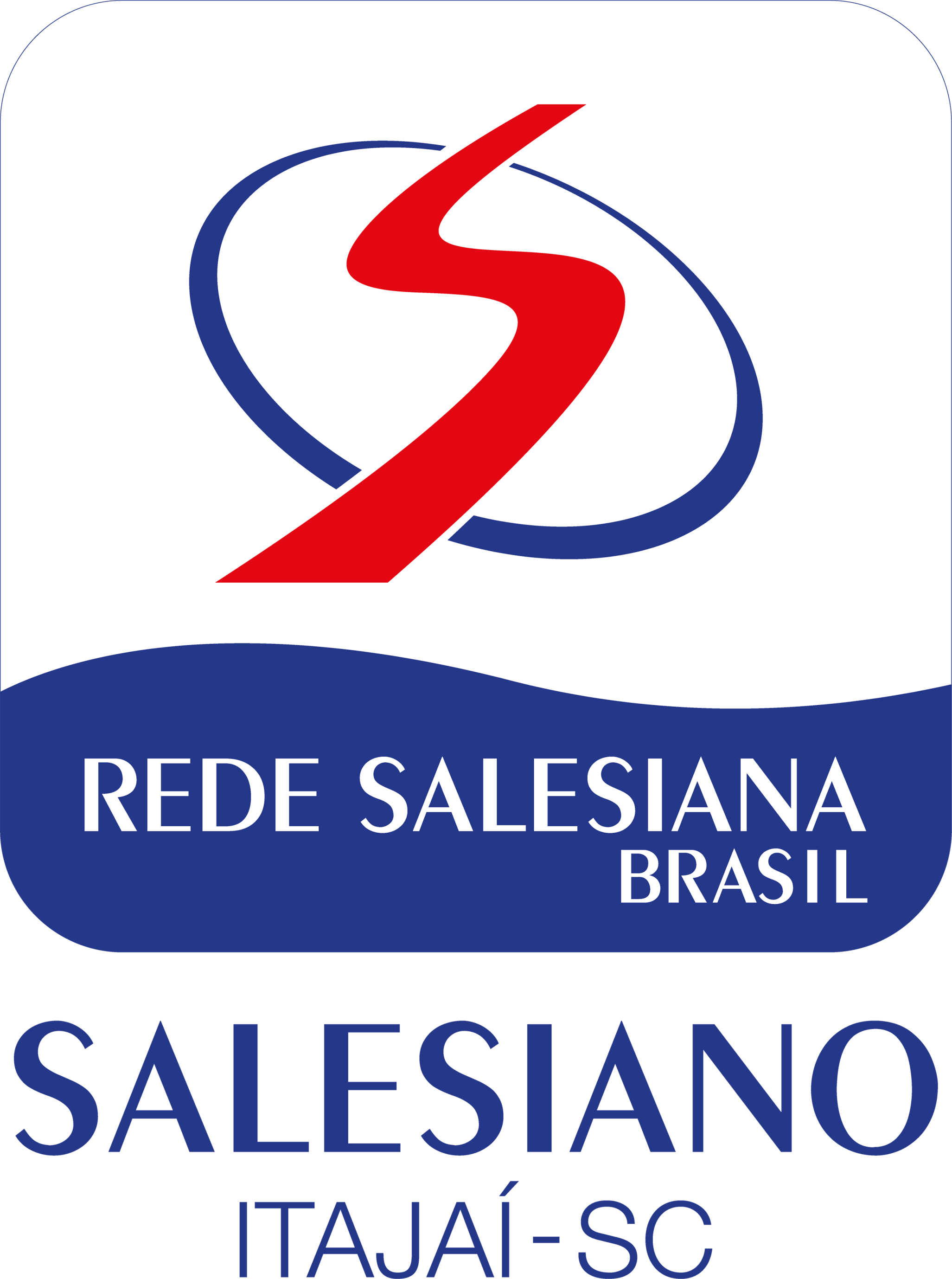 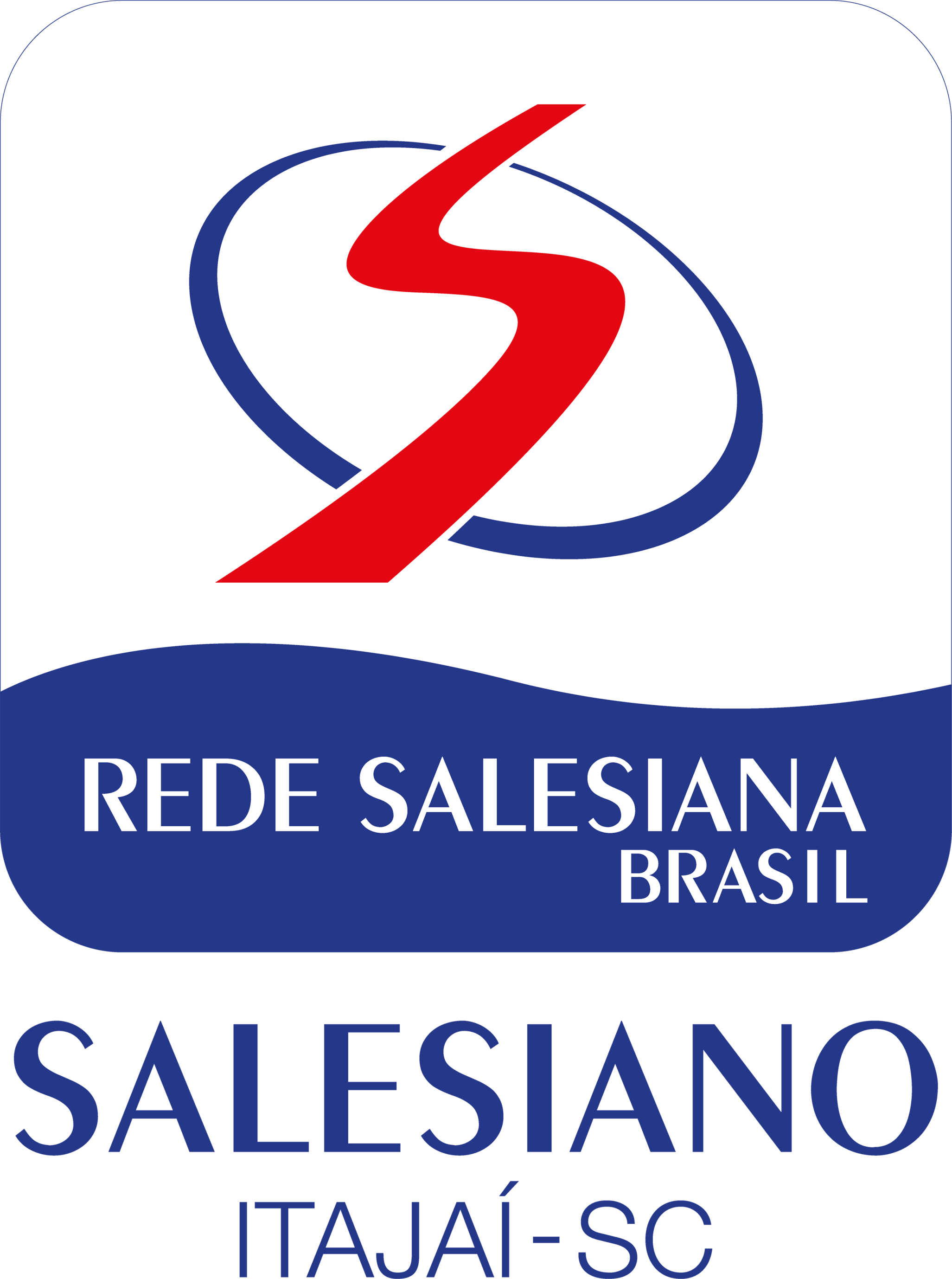        3º ano - EF1 pincel para guache nº 8  (chato) 1 calculadora simples1 pote de tinta para tecido – cor  _____________1 tesoura sem ponta1 caixa de giz Curton (gizão curto)4 lápis pretos1 tubo de cola branca de 45g 1 apontador1 caixa de massinha2 borrachas1 pasta catálogo (com 100 folhas transparentes)1 lixa 1002 cartolinas de cor branca3 colas bastão 1 folha de papel cartão -  cor ________________1 conjunto de canetas hidrocor (12 unidades)1 folha de EVA  – cor _______________1 caneta marca texto1 tubo de tinta relevo  (  )1 pasta grampo trilho 1 tubo de cola glitter   (  )1 pasta plástica com elástico1 pacote com 50 folhas de Tilipaper  (folhas 1 canetão preto, vermelho, verde ou azul  coloridas)(   ) 50 folhas de fichário 2 cadernos pequenos de 48 folhas( brochura) (   ) 1 metro de papel contact para ATIVIDADES(   ) 1 fita adesiva colorida (tipo durex)1 caderno pequeno  de 48 folhas (brochura) para(   ) 1 fita adesiva 3MESTUDOS(   ) 1 bloco de Canson A31 tela para pintura (15 cm x 20 cm)1 caixa de lápis de cor1 jogo educativo de acordo com a faixa etária:1 caixa de guache com 6 coresmemória, raciocínio lógico, de letras ou palavras,1 régua de 30 cm bingo...)- A aquisição do KIT LIVROS (material didático) será pela internet no site da EDEBE, www.loja.edebe.com.br, a  partir do dia 23/01/18. O pagamento poderá ser feito por meio de cartão de crédito podendo parcelar  em até 06 vezes, ou no boleto bancário para pagamento à vista com 5% de desconto.   Esse material poderá ser retirado a partir de 01/02/2018 na biblioteca do colégio a partir das 13h30min  (somente no período vespertino). - Dicionário de Português – Sugestão: Dicionário didático /RSE ou de outra Editora (esse material é muitoimportante).- A agenda será disponibilizada pelo colégio no início do ano letivo.ImportanteTodo material deve ser identificado.- Os cadernos e as pastas devem ser etiquetados.- Os livros devem ser encapados com plástico transparente e etiquetados.- Pedimos para que o corretivo não seja incluído no material do (a) seu (a) filho (a), também não fazem  parte do material álbuns de figurinhas, brinquedos e celular.- Solicitamos que evitem a compra de caderno em espiral.- Solicitamos antecipar a compra do livro de Inglês. Comunicado aos pais - Composição das turmas – O Colégio Salesiano reserva somente a si a tarefa de compor as turmas de cada ano. - Uniforme – Leia instruções abaixo. - Livros paradidáticos - Serão adquiridos na feira de livros no início do ano. - Entrega dos materiais - 08/02/2018 - das 13h30min às 16h30min (salas de aula). - Início das aulas - 14/02/2018.